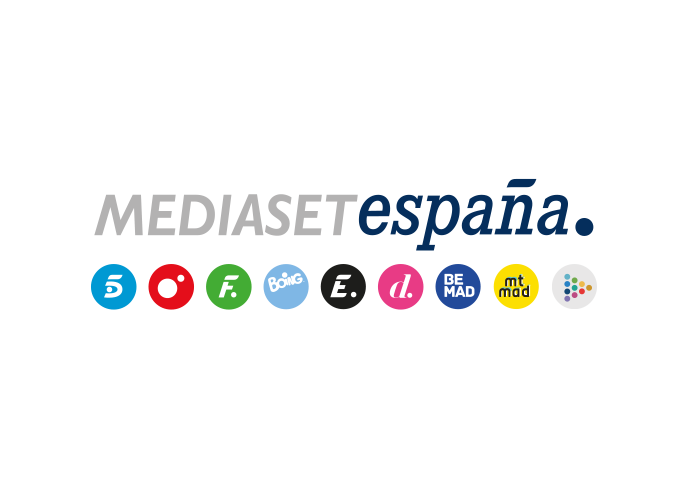 Madrid, 31 de enero de 2023Jaime Guerra asume en su totalidad la Dirección de la División de Producción de Contenidos de Mediaset EspañaDesde su incorporación a Mediaset España en 2017 ha coordinado la puesta en marcha de formatos de telerrealidad y dating shows.Este nombramiento forma parte de la reorganización que está llevando a cabo el consejero delegado Alessandro Salem junto al director general de Contenidos Manuel Villanueva.Jaime Guerra asume desde el 1 de febrero el cien por cien de la División de Producción de Contenidos de Mediaset España, añadiendo a sus actuales competencias al frente de formatos de telerrealidad y dating shows el desarrollo de todos los programas de actualidad y entretenimiento, y asumiendo además su gestión presupuestaria, así como el área de investigación de nuevos proyectos. La nueva dimensión de esta área estratégica de la compañía forma parte de la reorganización iniciada por el consejero delegado Alessandro Salem junto al director general de Contenidos Manuel Villanueva.Guerra se incorporó a Mediaset España en 2017. Licenciado en Periodismo por la Universidad Complutense de Madrid, inició su carrera profesional como redactor en Telemadrid y a continuación en Telecinco, en programas como ‘Este país necesita un repaso’ o ‘Aquí no hay quien duerma’. Tras su paso por Antena 3 (‘Sorpresa, sorpresa’, ‘Patito feo’, ‘Hoy de mañana’), en el año 2000 comenzó a trabajar en la productora Zeppelin TV como director de programas primero y posteriormente como responsable de contenidos y productor ejecutivo de formatos como ‘Gran Hermano’, ‘Gran Hermano VIP’, ‘La casa de tu vida’, ‘Esta cocina es un infierno’ o ‘¡Fama, a bailar!’, entre otros muchos. En 2011 fue nombrado director general de esta productora y en 2016 pasó a Secuoya como director de Contenidos.